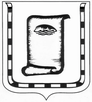 АДМИНИСТРАЦИЯ  ГОРОДА  НОВОАЛТАЙСКААЛТАЙСКОГО  КРАЯП О С Т А Н О В Л Е Н И Е_____________2014	           г. Новоалтайск                        №________Об утверждении показателей эффективностидеятельности учреждений  культуры и учреждений дополнительного образованияв сфере культуры города Новоалтайска         В  соответствии  с Программой  поэтапного совершенствования системы оплаты труда в государственных (муниципальных) учреждениях на 2012 -2018 годы, утвержденной распоряжением Правительства  РФ от 26.11.2012 № 2190-р, Планом мероприятий («дорожной картой»)  «Изменения в отраслях социальной сферы, направленные на повышение эффективности сферы культуры», утвержденным распоряжением Правительства РФ  от 28.12.2012 № 2606-р, Методическими рекомендациями по разработке органами государственной власти субъектов Российской Федерации и органами местного самоуправления показателей эффективности деятельности подведомственных учреждений культуры, их руководителей и работников по видам учреждений и основным категориям работников, утвержденными приказом Министерства культуры РФ от 28.06.2013 № 920, Планом мероприятий («дорожной картой»)  «Изменения в отраслях социальной сферы, направленные на повышение эффективности сферы культуры города Новоалтайска», утвержденным постановлением Администрации города Новоалтайска от 17.04.2013 № 789, в целях совершенствования оплаты труда руководителей муниципальных бюджетных учреждений культуры и учреждений дополнительного образования детей в сфере культуры, повышения эффективности их работы, а также повышения ответственности  руководителей, п о с т а н о в л я ю:       1. Утвердить показатели эффективности деятельности учреждений  культуры и учреждений дополнительного образования в сфере культуры города Новоалтайска (Приложение № 1).       2. Утвердить форму отчета о выполнении показателей эффективности деятельности учреждения (Приложение № 2).	3. Руководителям муниципальных бюджетных учреждений  культуры и учреждений дополнительного образования в сфере культуры города Новоалтайска ежеквартально не позднее 15 числа следующего месяца за отчетным периодом предоставлять отчет о выполнении показателей эффективности деятельности учреждения в комитет по культуре Администрации г. Новоалтайска.	4. Муниципальному общественному совету по развитию культуры города Новоалтайска осуществлять  распределение централизованного фонда стимулирования руководителей учреждений  с учетом утвержденных настоящим постановлением показателей эффективности деятельности учреждений культуры и учреждений дополнительного образования в сфере культуры города Новоалтайска.          5. Опубликовать настоящее постановление в «Вестнике муниципального образования города Новоалтайска».         6. Контроль за исполнением настоящего постановления возложить на заместителя главы Администрации города Михайлову Т.Ф.                Глава Администрации города                                                    Б.К.Парадовский							Приложение № 1							к постановлению Администрации                                                                        города Новоалтайска                                                           от ___________2014 №________ПОКАЗАТЕЛИ ЭФФЕКТИВНОСТИ ДЕЯТЕЛЬНОСТИ УЧРЕЖДЕНИЙ КУЛЬТУРЫ И УЧРЕЖДЕНИЙ ДОПОЛНИТЕЛЬНОГО ОБРАЗОВАНИЯ В СФЕРЕ КУЛЬТУРЫ ГОРОДА НОВОАЛТАЙСКАПоказатели эффективности деятельности по видам учреждений:Муниципальное бюджетное учреждение культуры г. Новоалтайска «Центральная городская библиотека имени Л.С.Мерзликина»Муниципальное бюджетное учреждение культуры г. Новоалтайска «Новоалтайский краеведческий музей имени Марусина В.Я.»Муниципальные бюджетные учреждения культуры г. Новоалтайска: «Культурно-досуговый центр «Космос»,«Городской центр культуры «Современник»Муниципальные бюджетные образовательные учреждения дополнительного образования детей «Детские школы искусств» г. НовоалтайскаПоказатели эффективности деятельности, применимые ко всем видам учреждений культуры							Приложение № 2							к постановлению Администрации                                                                        города Новоалтайска                                                           от ___________2014 №________                                                   ОТЧЕТ о выполнении показателей эффективности деятельности учреждения за отчетный период «___» квартал 20___года(по видам учреждений)Муниципальное бюджетное учреждение культуры г. Новоалтайска «Центральная городская библиотека имени Л.С.Мерзликина»Муниципальное бюджетное учреждение культуры г. Новоалтайска «Новоалтайский краеведческий музей имени Марусина В.Я.»Муниципальные бюджетные учреждения культурыг. Новоалтайска: «Культурно-досуговый центр «Космос»,«Городской центр культуры «Современник»Муниципальные бюджетные образовательные учреждения дополнительного образования детей «Детские школы искусств»г. НовоалтайскаПоказатели эффективности деятельности, применимые ко всем видам учреждений культуры№ п\пНаименование показателяКритерии эффективностиКритерии оценки деятельности в баллах (максимально возможное) за отчетный период1Количество зарегистрированных пользователей, в том числе -детей (чел.) 1. 100% выполнение плана, установленного муниципальным заданием;2. Положительная динамика показателя:- степень фактического изменения показателя по сравнению с соответствующим периодом прошлого года и (или) предшествующим отчетным периодом22Объем фонда библиотеки (тыс. экземпляров)1. 100% выполнение плана, установленного муниципальным заданием;2. Положительная динамика показателя:- степень фактического изменения показателя по сравнению с соответствующим периодом прошлого года и (или) предшествующим отчетным периодом23Количество новых поступлений в библиотечный фонд (всего), в том числе:- количество новых поступлений на электронных носителях (экземпляров)1. 100% выполнение плана, установленного муниципальным заданием;2. Положительная динамика показателя:- степень фактического изменения показателя по сравнению с соответствующим периодом прошлого года и (или) предшествующим отчетным периодом24Количество книговыдач в отчетный период (единиц)1. 100% выполнение плана, установленного муниципальным заданием;2. Положительная динамика показателя:- степень фактического изменения показателя по сравнению с соответствующим периодом прошлого года и (или) предшествующим отчетным периодом25Количество справок, консультаций для пользователей (всего), в том числе:- количество справок, консультаций для пользователей в автоматизированном (виртуальном) режиме (единиц)1. 100% выполнение плана;2. Положительная динамика показателя:- степень фактического изменения показателя по сравнению с соответствующим периодом прошлого года и (или) предшествующим отчетным периодом26Количество полнотекстовых оцифрованных документов, включенных в состав электронной библиотеки (единиц)1. 100% выполнение плана;2. Положительная динамика показателя:- степень фактического изменения показателя по сравнению с соответствующим периодом прошлого года и (или) предшествующим отчетным периодом27Количество записей электронного каталога и других баз данных, создаваемых библиотекой (единиц)1. 100% выполнение плана;2. Положительная динамика показателя:- степень фактического изменения показателя по сравнению с соответствующим периодом прошлого года и (или) предшествующим отчетным периодом28Охват населения услугами библиотек (% пользователей библиотек от общей численности жителей обслуживаемой территории)1. 100% выполнение плана;2. Положительная динамика показателя:- степень фактического изменения показателя по сравнению с соответствующим периодом прошлого года и (или) предшествующим отчетным периодом29Количество проведенных культурно-просветительских мероприятий (единиц), в том числе:- книжных выставок1. 100% выполнение плана, установленного муниципальным заданием;2. Положительная динамика показателя:- степень фактического изменения показателя по сравнению с соответствующим периодом прошлого года и (или) предшествующим отчетным периодом210Количество посетителей культурно-просветительских мероприятий ( в том числе книжных выставок) (чел.)1. 100% выполнение плана, установленного муниципальным заданием;2. Положительная динамика показателя:- степень фактического изменения показателя по сравнению с соответствующим периодом прошлого года и (или) предшествующим отчетным периодом2Совокупная значимость всех критериев в баллах20№ п/пНаименование показателяКритерии эффективностиКритерии оценки деятельности в баллах (максимально возможное) за отчетный период1Объем основного фонда музея (тыс.единиц)1. 100% выполнение плана, установленного муниципальным заданием;2. Положительная динамика показателя:- степень фактического изменения показателя по сравнению с соответствующим периодом прошлого года и (или) предшествующим отчетным периодом22Количество предметов, поступивших в музейное собрание в результате выполнения работ по выявлению и собиранию музейных предметов и музейных коллекций (единиц)1. 100% выполнение плана;2. Положительная динамика показателя:- степень фактического изменения показателя по сравнению с соответствующим периодом прошлого года и (или) предшествующим отчетным периодом2 3Количество музейных предметов, прошедших регистрацию в инвентарных книгах фондов (единиц)1. 100% выполнение плана;2. Положительная динамика показателя:- степень фактического изменения показателя по сравнению с соответствующим периодом прошлого года и (или) предшествующим отчетным периодом24Количество музейных предметов, прошедших поколлекционную сверку наличия (единиц)1. 100% выполнение плана;2. Положительная динамика показателя:- степень фактического изменения показателя по сравнению с соответствующим периодом прошлого года и (или) предшествующим отчетным периодом25Количество музейных предметов, требующих реставрации в текущем году/количество отреставрированных музейных предметов (единиц)1. 100% выполнение плана;2. Положительная динамика показателя:- степень фактического изменения показателя по сравнению с соответствующим периодом прошлого года и (или) предшествующим отчетным периодом26Количество изображений и описаний музейных предметов и музейных коллекций, внесенных в электронную базу данных музея (единиц)1. 100% выполнение плана;2. Положительная динамика показателя:- степень фактического изменения показателя по сравнению с соответствующим периодом прошлого года и (или) предшествующим отчетным периодом27Доля опубликованных музейных предметов во всех формах (публичный показ в экспозиции или на выставках музея, научные публикации, предоставление музейных предметов на выставки других музеев, воспроизведение в печатных изданиях, на электронных и других видах носителей, в том числе в виртуальном режиме) в общем количестве музейных предметов основного фонда (процентов)1. 100% выполнение плана;2. Положительная динамика показателя:- степень фактического изменения показателя по сравнению с соответствующим периодом прошлого года и (или) предшествующим отчетным периодом28Количество экспонируемых музейных предметов (экземпляров)1. 100% выполнение плана;2. Положительная динамика показателя:- степень фактического изменения показателя по сравнению с соответствующим периодом прошлого года и (или) предшествующим отчетным периодом29Количество выставок (выставочных проектов) музея (единиц)1. 100% выполнение плана, установленного муниципальным заданием;2. Положительная динамика показателя:- степень фактического изменения показателя по сравнению с соответствующим периодом прошлого года и (или) предшествующим отчетным периодом210Количество посетителей экспозиций и выставок в музее (единиц)1. 100% выполнение плана, установленного муниципальным заданием;2. Положительная динамика показателя:- степень фактического изменения показателя по сравнению с соответствующим периодом прошлого года и (или) предшествующим отчетным периодом2Совокупная значимость всех критериев в баллах20№ п/пНаименование показателяКритерии эффективностиКритерии оценки деятельности в баллах (максимально возможное) за отчетный период1Количество посетителей культурно-досуговых мероприятий1. 100% выполнение плана, установленного муниципальным заданием;2. Положительная динамика показателя:- степень фактического изменения показателя по сравнению с соответствующим периодом прошлого года, и (или) предшествующим отчетным периодом22Количество участников клубных формирований 1. 100% выполнение плана, установленного муниципальным заданием;2. Положительная динамика показателя:- степень фактического изменения показателя по сравнению с соответствующим периодом прошлого года, и (или) предшествующим отчетным периодом23Количество клубных формирований 1. 100% выполнение плана, установленного муниципальным заданием;2. Положительная динамика показателя:- степень фактического изменения показателя по сравнению с соответствующим периодом прошлого года, и (или) предшествующим отчетным периодом24Количество проведенных культурно-досуговых мероприятий1. 100% выполнение плана, установленного муниципальным заданием;2. Положительная динамика показателя:- степень фактического изменения показателя по сравнению с соответствующим периодом прошлого года и (или) предшествующим отчетным периодом25Количество проведенных  платных культурно-досуговых мероприятий1. 100% выполнение плана;2. Положительная динамика показателя:- степень фактического изменения показателя по сравнению с соответствующим периодом прошлого года, и (или) предшествующим отчетным периодом26Средняя посещаемость культурно-досуговых мероприятий (процентов)1. 100% выполнение плана, установленного муниципальным заданием;2. Положительная динамика показателя:- степень фактического изменения показателя по сравнению с соответствующим периодом прошлого года, и (или) предшествующим отчетным периодом27 Средняя посещаемость платных культурно-досуговых мероприятиях (процентов)1. 100% выполнение плана;2. Положительная динамика показателя:- степень фактического изменения показателя по сравнению с соответствующим периодом прошлого года, и (или) предшествующим отчетным периодом28 Количество детей, привлекаемых к участию в творческих мероприятиях, клубных формированиях в общем числе детей города (процентов) Положительная динамика показателя:- степень фактического изменения показателя по сравнению с соответствующим периодом прошлого года, и (или) предшествующим отчетным периодом29Доля мероприятий, рассчитанных на обслуживание социально менее защищенных возрастных групп: детей и подростков, пенсионеров, людей с ограничениями жизнедеятельности и т.п. (% от общего числа проводимых мероприятий) Положительная динамика показателя:- степень фактического изменения показателя по сравнению с соответствующим периодом прошлого года, и (или) предшествующим отчетным периодом210Количество лауреатов международных, всероссийских, межрегиональных и краевых конкурсов и фестивалей (единиц), в том числе творческих коллективовПоложительная динамика показателя:- степень фактического изменения показателя по сравнению с соответствующим периодом прошлого года, и (или) предшествующим отчетным периодом2Совокупная значимость всех критериев в баллах20№ п/пНаименование показателяКритерии эффективностиКритерии оценки деятельности в баллах (максимально возможное) за отчетный период1Количество обучающихся детей1. 100% выполнение плана, установленного муниципальным заданием;2. Положительная динамика показателя:- степень фактического изменения показателя по сравнению с соответствующим периодом прошлого года и (или) предшествующим отчетным периодом22Доля обучающихся детей в общем числе детей города (%) Положительная динамика показателя:- степень фактического изменения показателя по сравнению с соответствующим периодом прошлого года и (или) предшествующим отчетным периодом23Сохранение контингента обучающихся детей в течение учебного года100%24Количество детей в отчетном периоде, обучающихся на «хорошо» и «отлично» Положительная динамика показателя:- степень фактического изменения показателя по сравнению с соответствующим периодом прошлого года и (или) предшествующим отчетным периодом25Доля учащихся на «хорошо» и «отлично» в общем количестве обучающихся детей в отчетном периоде (%)1. Положительная динамика показателя:- степень фактического изменения показателя по сравнению с соответствующим периодом прошлого года и (или) предшествующим отчетным периодом26Доля выпускников поступивших в средне-специальные и высшие учебные заведения искусства и культуры (%)1. Положительная динамика показателя:- степень фактического изменения показателя по сравнению с  прошлым годом 27Доля педагогических кадров с высшим профессиональным образованием от общего числа преподавателей (%)Положительная динамика показателя:- степень фактического изменения показателя по сравнению с соответствующим периодом прошлого года и (или) предшествующим отчетным периодом28Доля преподавателей, прошедших курсы повышения квалификации не менее 1 раз в 5 лет от общего числа преподавателей (%)1. Положительная динамика показателя:- степень фактического изменения показателя по сравнению с соответствующим периодом прошлого года и (или) предшествующим отчетным периодом29Доля детей, привлекаемых к участию в городских творческих мероприятиях, в общем числе  обучающихся детей (процентов) Положительная динамика показателя:- степень фактического изменения показателя по сравнению с соответствующим периодом прошлого года и (или) предшествующим отчетным периодом210Количество лауреатов международных, всероссийских, межрегиональных и краевых конкурсов и фестивалей (единиц), в том числе творческих коллективов Положительная динамика показателя:- степень фактического изменения показателя по сравнению с соответствующим периодом прошлого года и (или) предшествующим отчетным периодом2Совокупная значимость всех критериев в баллах20№ п/пНаименование показателяКритерии эффективностиКритерии оценки деятельности в баллах (максимально возможное) за отчетный период1Выполнение целевых показателей (индикаторов) развития сферы культуры, предусмотренных «дорожной картой»Да/нет22Достижение установленного соотношения средней заработной платы работников учреждения и средней заработной платы по субъекту Российской ФедерацииДа/нет23Наличие собственного Интернет-сайта учреждения и обеспечение его поддержки в актуальном состоянииДа/нет24Количество посещений Интернет-сайта учреждения (количество обращений в стационарном и удаленном режиме пользователей к электронным информационным ресурсам Положительная динамика показателя:- степень фактического изменения показателя по сравнению с соответствующим периодом прошлого года и (или) предшествующим отчетным периодом25Публикации и освещение деятельности учреждения в средствах массовой информации (кол-во)1. Да/нет;  2. Положительная динамика показателя:- степень фактического изменения показателя по сравнению с соответствующим периодом прошлого года и (или) предшествующим отчетным периодом26Доля удовлетворенности пользователей качеством предоставляемых Учреждением услуг (%) Положительная динамика показателя:- степень фактического изменения показателя по сравнению с соответствующим периодом прошлого года и (или) предшествующим отчетным периодом27Расширение (обновление) перечня предоставляемых населению услуг (единиц) Положительная динамика показателя:- степень фактического изменения показателя по сравнению с соответствующим периодом прошлого года и (или) предшествующим отчетным периодом2Совокупная значимость всех критериев в баллах14№п/пНаименование показателяКритерии эффективности(положительная динамика значения показателя; 100% выполнение муниципального задания)Критерии эффективности(положительная динамика значения показателя; 100% выполнение муниципального задания)Критерии эффективности(положительная динамика значения показателя; 100% выполнение муниципального задания)Критерии эффективности(положительная динамика значения показателя; 100% выполнение муниципального задания)Критерии оценки деятельности учреждения в баллахКритерии оценки деятельности учреждения в баллахКритерии оценки деятельности учреждения в баллах№п/пНаименование показателязначение показателя в отчетном периодезначение показателя в соотв. периоде прошлого годазначение показателя в предшествующем отчетном периоде% вып-я. плана, устан. муниципальным заданиеммаксимально возможноесамо-оценкаоценка комиссии1Количество зарегистрированных пользователей, в том числе -детей(чел.)21Количество зарегистрированных пользователей, в том числе -детей(чел.)22Объем фонда библиотеки (тыс. экземпляров)23Количество новых поступлений в библиотечный фонд (всего), в том числе:- количество новых поступлений на электронных носителях (экземпляров);23Количество новых поступлений в библиотечный фонд (всего), в том числе:- количество новых поступлений на электронных носителях (экземпляров);24Количество книговыдач в отчетный период (единиц)25Количество справок, консультаций для пользователей (всего), в том числе:- количество справок, консультаций для пользователей в автоматизированном (виртуальном) режиме (единиц)25Количество справок, консультаций для пользователей (всего), в том числе:- количество справок, консультаций для пользователей в автоматизированном (виртуальном) режиме (единиц)26Количество полнотекстовых оцифрованных документов, включенных в состав электронной библиотеки (единиц)27Количество записей электронного каталога и других баз данных, создаваемых библиотекой (единиц)28Охват населения услугами библиотек (% пользователей библиотек от общей численности жителей обслуживаемой территории)29Количество проведенных культурно-просветительских мероприятий (единиц), в том числе:- книжных выставок29Количество проведенных культурно-просветительских мероприятий (единиц), в том числе:- книжных выставок210Количество посетителей культурно-просветительских мероприятий ( в том числе книжных выставок) (чел.)2Совокупная значимость всех критериев в баллах20№п/пНаименование показателяКритерии эффективности(положительная динамика значения показателя; 100% выполнение муниципального задания)Критерии эффективности(положительная динамика значения показателя; 100% выполнение муниципального задания)Критерии эффективности(положительная динамика значения показателя; 100% выполнение муниципального задания)Критерии эффективности(положительная динамика значения показателя; 100% выполнение муниципального задания)Критерии оценки деятельности учреждения в баллахКритерии оценки деятельности учреждения в баллахКритерии оценки деятельности учреждения в баллах№п/пНаименование показателязначение показателя в отчетном периодезначение показателя в соотв. периоде прошлого годазначение показателя в предшествующем отчетном периоде% вып-я. плана, устан. муниципальным заданиеммаксимально возможноесамо-оценкаоценка комиссии1Объем основного фонда музея (тыс.единиц)22Количество предметов, поступивших в музейное собрание в результате выполнения работ по выявлению и собиранию музейных предметов и музейных коллекций (единиц)23Количество музейных предметов, прошедших регистрацию в инвентарных книгах фондов (единиц)24Количество музейных предметов, прошедших поколлекционную сверку наличия (единиц)25Количество музейных предметов, требующих реставрации в текущем году/количество отреставрированных музейных предметов (единиц)26Количество изображений и описаний музейных предметов и музейных коллекций, внесенных в электронную базу данных музея (единиц)27Доля опубликованных музейных предметов во всех формах (публичный показ в экспозиции или на выставках музея, научные публикации, предоставление музейных предметов на выставки других музеев, воспроизведение в печатных изданиях, на электронных и других видах носителей, в том числе в виртуальном режиме) в общем количестве музейных предметов основного фонда (процентов)28Количество экспонируемых музейных предметов (экземпляров)29Количество выставок (выставочных проектов) музея (единиц)210Количество посетителей экспозиций и выставок в музее (единиц)2Совокупная значимость всех критериев в баллах20№п/пНаименование показателяКритерии эффективности(положительная динамика значения показателя; 100% выполнение муниципального задания)Критерии эффективности(положительная динамика значения показателя; 100% выполнение муниципального задания)Критерии эффективности(положительная динамика значения показателя; 100% выполнение муниципального задания)Критерии эффективности(положительная динамика значения показателя; 100% выполнение муниципального задания)Критерии оценки деятельности учреждения в баллахКритерии оценки деятельности учреждения в баллахКритерии оценки деятельности учреждения в баллах№п/пНаименование показателязначение показателя в отчетном периодезначение показателя в соотв. периоде прошлого годазначение показателя в предшествующем отчетном периоде% вып-я. плана, устан. муниципальным заданиеммаксимально возможноесамо-оценкаоценка комиссии1Количество посетителей культурно-досуговых мероприятий22Количество участников клубных формирований 23Количество клубных формирований 24Количество проведенных культурно-досуговых мероприятий25Количество проведенных  платных культурно-досуговых мероприятий26Средняя посещаемость культурно-досуговых мероприятий (процентов)27Средняя посещаемость платных культурно-досуговых мероприятиях (процентов)28Количество детей, привлекаемых к участию в творческих мероприятиях, клубных формированиях в общем числе детей города (процентов)29Доля мероприятий, рассчитанных на обслуживание социально менее защищенных возрастных групп: детей и подростков, пенсионеров, людей с ограничениями жизнедеятельности и т.п. (% от общего числа проводимых мероприятий);210Количество лауреатов международных, всероссийских, межрегиональных и краевых конкурсов и фестивалей (единиц), в том числе творческих коллективов210Количество лауреатов международных, всероссийских, межрегиональных и краевых конкурсов и фестивалей (единиц), в том числе творческих коллективов2Совокупная значимость всех критериев в баллах20№п/пНаименование показателяКритерии эффективности(положительная динамика значения показателя; 100% выполнение муниципального задания)Критерии эффективности(положительная динамика значения показателя; 100% выполнение муниципального задания)Критерии эффективности(положительная динамика значения показателя; 100% выполнение муниципального задания)Критерии эффективности(положительная динамика значения показателя; 100% выполнение муниципального задания)Критерии оценки деятельности учреждения в баллахКритерии оценки деятельности учреждения в баллахКритерии оценки деятельности учреждения в баллах№п/пНаименование показателязначение показателя в отчетном периодезначение показателя в соотв. периоде прошлого годазначение показателя в предшествующем отчетном периоде% вып-я. плана, устан. муниципальным заданиеммаксимально возможноесамо-оценкаоценка комиссии1Количество обучающихся детей22Доля обучающихся детей в общем числе детей города (%)23Сохранение контингента обучающихся детей в течение учебного года (%)24Количество детей в отчетном периоде, обучающихся на «хорошо» и «отлично»25Доля учащихся на «хорошо» и «отлично» в общем количестве обучающихся детей в отчетном периоде (%)26Доля выпускников поступивших в средне-специальные и высшие учебные заведения искусства и культуры (%)Значение показателя по годамЗначение показателя по годамЗначение показателя по годамХ26Доля выпускников поступивших в средне-специальные и высшие учебные заведения искусства и культуры (%)201420132012Х26Доля выпускников поступивших в средне-специальные и высшие учебные заведения искусства и культуры (%)Х27Доля педагогических кадров с высшим профессиональным образованием от общего числа преподавателей (%)28Доля преподавателей, прошедших курсы повышения квалификации не менее 1 раз в 5 лет от общего числа преподавателей (%)29Доля детей, привлекаемых к участию в городских творческих мероприятиях, в общем числе  обучающихся детей (процентов)210Количество лауреатов международных, всероссийских, межрегиональных и краевых конкурсов и фестивалей (единиц), в том числе творческих коллективов2Совокупная значимость всех критериев в баллах20№п/пНаименование показателяКритерии эффективности(наличие показателя, положительная динамика значения показателя)Критерии эффективности(наличие показателя, положительная динамика значения показателя)Критерии эффективности(наличие показателя, положительная динамика значения показателя)Критерии эффективности(наличие показателя, положительная динамика значения показателя)Критерии оценки деятельности учреждения в баллахКритерии оценки деятельности учреждения в баллахКритерии оценки деятельности учреждения в баллах№п/пНаименование показателязначение показателя в отчетном периодезначение показателя в соотв. периоде прошлого годазначение показателя в предшествующем отчетном периодемаксимально возможноесамо-оценкаоценка комиссии1Выполнение целевых показателей (индикаторов) развития сферы культуры, предусмотренных «дорожной картой»22соотношения средней заработной платы работников учреждения и средней заработной платы по субъекту Российской Федерации23Наличие собственного Интернет-сайта учреждения и обеспечение его поддержки в актуальном состоянии24Количество посещений Интернет-сайта учреждения (количество обращений в стационарном и удаленном режиме пользователей к электронным информационным ресурсам25Публикации и освещение деятельности учреждения в средствах массовой информации (кол-во)26Доля удовлетворенности пользователей качеством предоставляемых Учреждением услуг (%)27Расширение (обновление) перечня предоставляемых населению услуг (единиц) 2Совокупная значимость всех критериев в баллах14